Guía de Matemáticas.Numeración hasta 100Clase 1//Objetivo1: Repasar y fortalecer la escritura de números.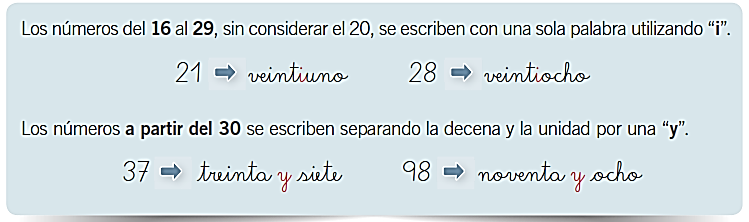 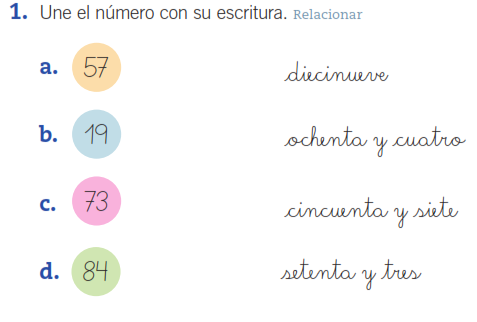 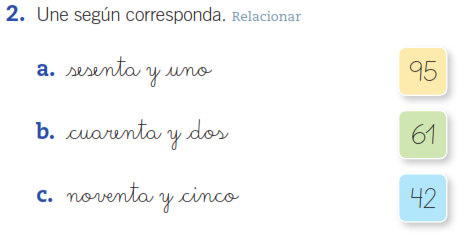 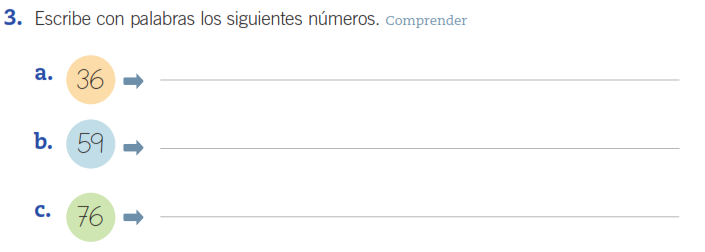 Clase 2//Objetivo 2: Identificar correctamente el valor posicional de los dígitos (unidad y decena).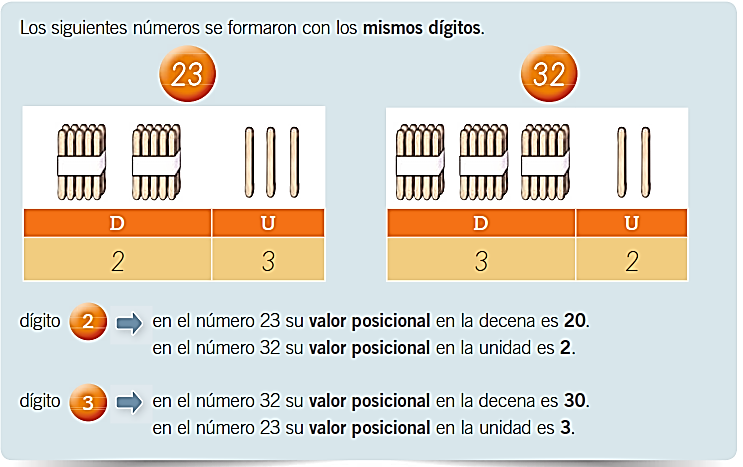 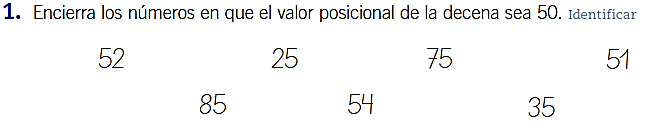 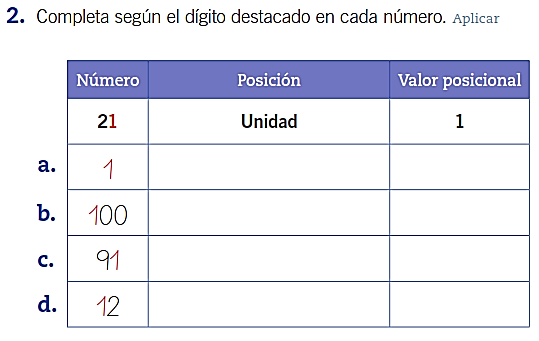 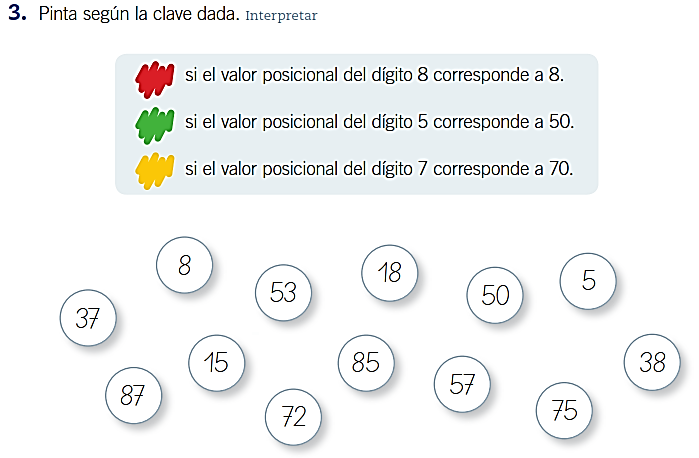 Clase 3//Objetivo 3: Comprender y aplicar la composición y descomposición aditiva.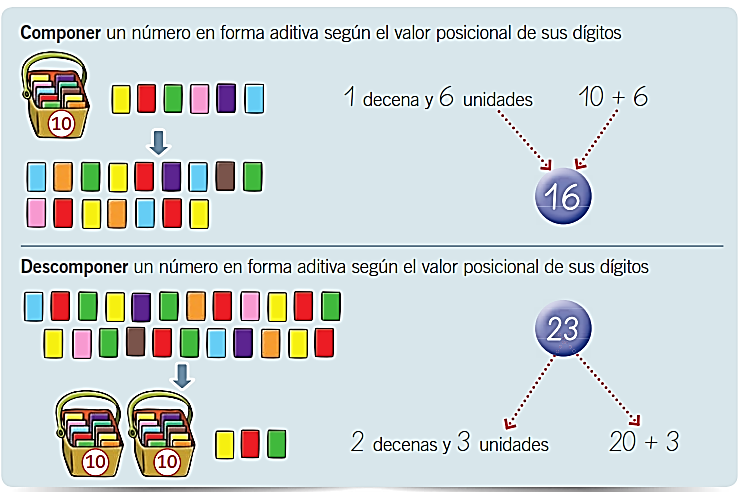 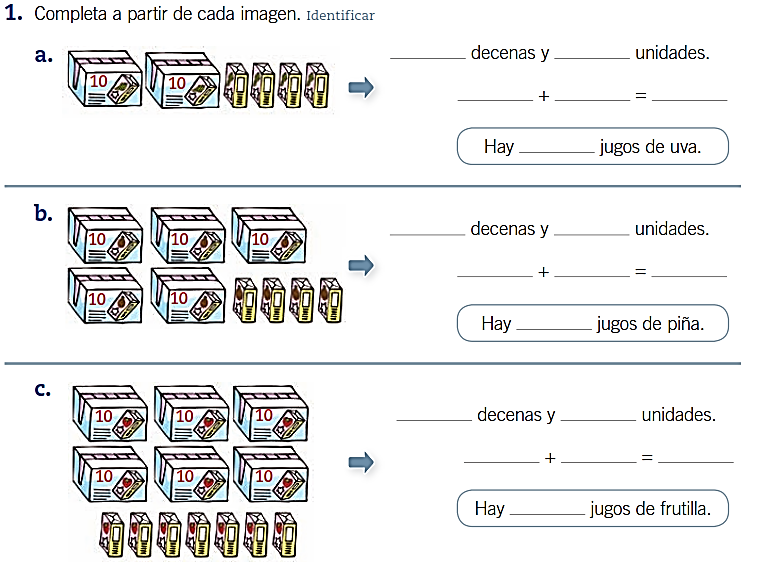 